附件4项目计划书要求及参考模板项目计划书统一使用word版本，文本制作统一使用A4纸，封面采用大赛统一样式（见下页）。其中文本格式要求为: 主标题用小二号楷体，小标题用四号黑体，正文宋体小四号字,行距28磅(1.5倍行距),页边距上2cm,下2cm,左3cm,右3cm,页码位于页面底端居中,页眉宋体小五号字,页眉内容为完整的项目名称(左对齐)。参赛项目涉及的专利证书、发明创造、授权证明、项目荣誉证书等，统一附在项目计划书附件中。（封面样式）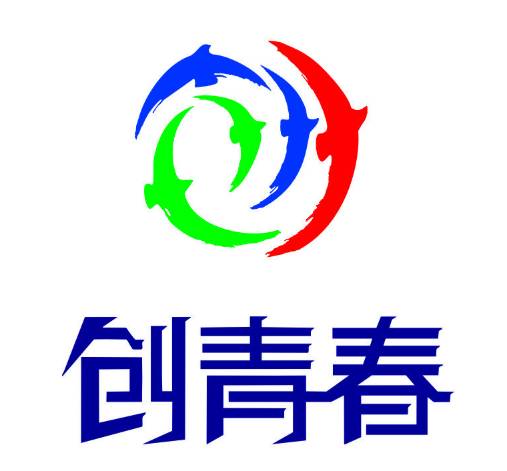 项目计划书   参赛项目名称：   项目所属领域：   团队负责人：   联系电话：年   月   日项 目 计 划 书（参考模板）（一）封页：采用大赛统一封面样式。目录摘要主要内容包括：公司简单描述；公司的宗旨和目标（市场目标和财务目标）；公司股权结构；主要产品或服务介绍；市场概况和营销策略；核心团队情况；公司优势说明；融资方案（资金筹措及投资方式）；财务分析及预测等。（二）文本第一章 公司或项目简介一、公司或项目的历史背景及现况介绍二、研究的内容、意义和立项背景三、国内外行业研究现况及发展综述第二章 技术与产品一、技术描述及技术支持二、产品概况明确表述产品或服务的性能、技术特点、创新点、典型客户、未来产品研发计划、知识产权、商业机密以及市场进入壁垒等1.主要产品介绍（如行业定位、类别等）2.主要产品特性（性能优势、技术特点、创新点）3.未来产品的研发计划（计划进度时间表）4.知识产权规划及建设预期（商标、知识产权、专利等）5.商业机密及市场进入壁垒（如行业限制、区域限制等）第三章 市场和竞争分析一、市场容量、市场结构与划分二、目标市场的设定与产品定位三、目前公司产品市场状况及主要的市场影响因素分析四、行业中现有及潜在竞争对手分析及因市场介入而产生的其它竞争因素分析五、行业政策及市场趋势分析预测第四章 市场营销与实施策略一、销售政策的制定与实施情况二、概述营销计划（区域、方式、渠道、预估目标、份额）及模式（销售渠道、方式、行销环节和售后服务）三、公司盈利模式及发展规划四、市场开发及进度规划，如销售区域目标、销售额、利税等情况的预估第五章 风险分析一、确定性风险分析（自然资源、人力资源、管理风险等）二、不确定性风险分析（市场、政策、研发风险等因素）第六章 团队介绍一、团队核心成员介绍（主要包括背景资历、经验、技能、项目承担情况等）二、公司组织结构及各个主要职能部门或负责人介绍三、公司现有人事情况简介（员工薪资、福利方案、股权分配和认股计划）四、公司未来人力资源战略管理综述（培养、引进、员工职业规划等）第七章 财务分析一、财务现况概述二、财务数据分析（包括现金流量表、资产负债表、易损表等财务指标分析）三、盈利能力分析（财务内部收益率、投资回报率等）四、投融资及财务计划